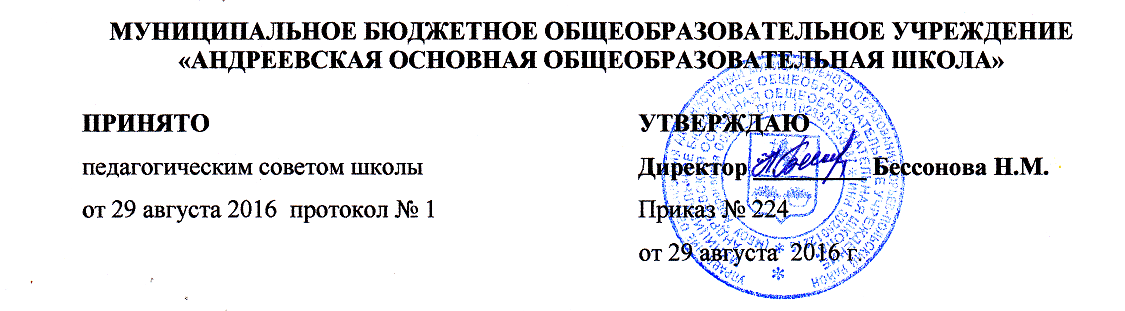 Аннотация к рабочим программам учебных дисциплин  Основных образовательных программ основного общего образования МБОУ «Андреевская ООШ»Рабочие программы учебных дисциплин в МБОУ «Андреевская ООШ» созданы согласно методическим рекомендациям,  разработанным в соответствии с нормами действующего законодательства в сфере образования, регулирующими образовательную деятельность по общеобразовательным программам: Федеральным законом от 29.12.2012 № 273-ФЗ «Об образовании в Российской Федерации»;Приказом Минобрнауки России от 30.08.2013 №1015 «Об утверждении Порядка организации и осуществления образовательной деятельности по основным общеобразовательным программам - программам начального общего, основного общего и среднего общего образования» (Зарегистрировано в Минюсте России 01.10.2013 № 30067);Федеральными государственными образовательными стандартами общего образования:Приказ Минобрнауки России от 06.10.09 № 373 (в ред. от 26.11.2010, от 22.09.2011) «Об утверждении и введение в действие федерального государственного образовательного стандарта начального общего образования» (Зарегистрирован в Минюсте РФ 22 декабря . № 15785). Приказ Минобрнауки России от 17.12.10 № 1897 «Об утверждении федерального государственного образовательного стандарта основного общего образования» (Зарегистрирован в Минюсте РФ 1 февраля . № 19644). Приказ Минобрнауки России от 17.05.12 № 413 «Об утверждении федерального государственного образовательного стандарта среднего (полного) общего образования» (Зарегистрирован в Минюсте РФ 7 июня . № 24480). Согласно нормам Федерального закона от 29.12.2012 № 273-ФЗ «Об образовании в Российской Федерации» рабочая программа учебного предмета, курса, дисциплины (модуля) является неотъемлемой частью образовательной программы организации, осуществляющей образовательную деятельность. По статусу рабочая программа является локальным нормативным актом образовательной организации, определяющим объем, содержание и последовательность изучения учебного предмета, курса, дисциплины (модуля). Цель рабочей программы – планирование, организация и осуществление учебной деятельности учащихся по достижению ими планируемых результатов освоения образовательной  программы средствами конкретного учебного предмета, курса, дисциплины (модуля).  Разработка рабочих программ относится к компетенции МБОУ «Андреевская ООШ», которая несет ответственность за качество разработки и реализации рабочих программ. Порядок разработки и утверждения рабочей программы, как и в целом образовательной программы, определяется МБОУ «Андреевская ООШ» самостоятельно и закрепляется локальным нормативным актом. Рабочая программа учебного предмета, курса содержит:пояснительную записку, в которой конкретизируются общие цели соответствующего уровня общего образования с учетом специфики учебного предмета, курса;общую характеристику учебного предмета, курса, ценностных ориентиров содержания учебного предмета;описание места учебного предмета, курса в учебном плане;личностные, метапредметные и предметные результаты освоения учебного предмета, курса;содержание учебного предмета, курса;тематическое планирование с определением основных видов учебной деятельности учащихся;описание учебно-методического и материально-технического обеспечения образовательного процесса;планируемые результаты изучения учебного предмета, курса.С учетом методических рекомендаций по составлению рабочих программ ВИРО учителя МБОУ «Андреевская ООШ» по каждому предмету учебного плана составили рабочие программы и учебно-тематическое планирование на основе Примерных программ основного общего образования, Основной образовательной программы основного общего образования МБОУ «Андреевская ООШ» с учетом предметной линии учебников. Все рабочие программы прошли согласование на Педагогическом совете школы, утверждены приказом директора. Контроль за выполнением рабочих программ осуществляется администрацией школы один раз в четверть.  В соответствии с требованиями ФГОС ООО обязательные предметные области представлены рабочими программам по следующим учебным дисциплинам:филология (русский язык, литература, иностранный язык);общественно-научные предметы (история России, всеобщая история, обществознание, география);математика и информатика (математика, алгебра, геометрия, информатика);естественнонаучные предметы (физика, биология, химия);искусство (изобразительное искусство, музыка);технология (технология);физическая культура и основы безопасности жизнедеятельности (физическая культура, основы безопасности жизнедеятельности).Рабочие программы ООО  «Русский язык», «Литература»Преподавание русского языка и литературы на современном этапе связано с ориентацией на речевое развитие и формирование коммуникативной компетентности учащихся; в области литературного образования значительно усилена духовно-нравственная и эстетическая функция предмета, существенно обновлен перечень изучаемых литературных произведений.Приоритетными остаются следующие направления:Русский язык совершенствование видов речевой деятельности (аудирования, чтения, говорения и письма), обеспечивающих эффективное овладение разными учебными предметами и взаимодействие с окружающими людьми в ситуациях формального и неформального межличностного и межкультурного общения;понимание определяющей роли языка в развитии интеллектуальных и творческих способностей личности, в процессе образования и самообразования;  использование коммуникативно-эстетических возможностей русского и родного языков;расширение и систематизацию научных знаний о языке; осознание взаимосвязи его уровней и единиц; освоение базовых понятий лингвистики, основных единиц и грамматических категорий языка;формирование навыков проведения различных видов анализа слова (фонетического, морфемного, словообразовательного, лексического, морфологического), синтаксического анализа словосочетания и предложения, а также многоаспектного анализа текста; обогащение активного и потенциального словарного запаса, расширение объёма используемых в речи грамматических средств для свободного выражения мыслей и чувств адекватно ситуации и стилю общения;овладение основными стилистическими ресурсами лексики и фразеологии языка, основными нормами литературного языка (орфоэпическими, лексическими, грамматическими, орфографическими, пунктуационными), нормами речевого этикета; приобретение опыта их использования в речевой практике при создании устных и письменных высказываний; стремление к речевому самосовершенствованию;формирование ответственности за языковую культуру как общечеловеческую ценность.Литератураосознание значимости чтения и изучения литературы для своего дальнейшего развития; формирование потребности в систематическом чтении как средстве познания мира и себя в этом мире, гармонизации отношений человека и общества, многоаспектного диалога; понимание литературы как одной из основных национально-культурных ценностей народа, как особого способа познания жизни;обеспечение культурной самоидентификации, осознание коммуникативно-эстетических возможностей родного языка на основе изучения выдающихся произведений российской культуры, культуры своего народа, мировой культуры; воспитание квалифицированного читателя со сформированным эстетическим вкусом, способного аргументировать своё мнение и оформлять его словесно в устных и письменных высказываниях разных жанров, создавать развёрнутые высказывания аналитического и интерпретирующего характера, участвовать в  обсуждении прочитанного, сознательно планировать своё досуговое чтение;развитие способности понимать литературные художественные произведения, отражающие разные этнокультурные традиции;овладение процедурами смыслового и эстетического анализа текста на основе понимания принципиальных отличий  литературного художественного текста от научного, делового, публицистического и т. П., формирование умений воспринимать, анализировать, критически оценивать и интерпретировать прочитанное, осознавать художественную картину жизни, отражённую в литературном произведении,  на уровне не только эмоционального восприятия, но  и интеллектуального осмысления.Результаты языкового и литературного образования определяются в рабочих программах разделами «Требования к уровню подготовки выпускников».К учащемуся основной школы, изучившему курс «Русский язык», предъявляются следующие требования:готовность использовать приобретенные знания и умения в практической деятельности; бережное и сознательное отношение к родному языку, сохранение чистоты русского языка как явления культуры; увеличение словарного запаса; развитие способности к самооценке на основе наблюдения за собственной речью; использование родного языка как средства получения знаний по другим  учебным предметам и продолжения образования.Результатом освоения предмета «Литература» в основной школе являетсяумение выпускника понимать образную природу словесного искусства;знание содержания изученных литературных произведений; способность выявлять авторскую позицию и выражать свое отношение к прочитанному;использовать приобретенные знания и умения в практической деятельности и повседневной жизни для создания связного текста (устного и письменного) на необходимую тему с учетом норм русского литературного языка, для определения своего круга чтения и оценки литературных произведений, для поиска нужной информации о литературе Место курса «Русский (родной) язык» в базисном учебном (образовательном) плане (основная школа)Федеральный базисный (образовательный) учебный план для образовательных учреждений Российской Федерации предусматривает обязательное изучение русского (родного) языка на этапе основного общего образования в объеме735 часов. В том числе: в 5 классе — 210 ч (6 часов в неделю), в 6 классе — 210 ч (6 часов в неделю), в 7 классе — 170 ч (5 часов в неделю), в 8 классе —170 ч (5 часов в неделю), в 9 классе — 105 ч (3 часа в неделю).Место курса «Литература» в базисном учебном (образовательном) плане (основная  школа)Федеральный базисный учебный образовательный план для образовательных учреждений Российской Федерации  предусматривает обязательное изучение литературы на этапе основного общего образования в объеме 455 часов, в том числе: в 5 классе – 105 ч, в 6 классе – 105 ч., в 7 классе – 70 ч, в 8 классе – 70 ч, в 9 классе – 105 ч.Преподавание русского языка и литературы в МБОУ «Андреевская ООШ» в 2016-2017 учебном году регламентированное рабочими программами и календарно-тематическим планированием, организовано по следующей сетке часов:Дополнительные часы на изучение русского языка в 5-х, 8-х классах отведены за счет школьного компонента учебного плана. «Иностранный язык»Согласно базисному учебному (образовательному) плану на изучение иностранного языка в основной школе отводится 3 учебных часа в неделю с 5 по 9 класс, всего 525 уроков. Объем инвариантной части от указанного количества часов составляет 395 ч, т. Е. 75% учебного времени. Остальные 25% учебного времени составляют вариативную часть программы, содержание которой формируется авторами рабочих программ.Изучение иностранного языка в основной школе направлено на достижение следующих целей:развитие личности учащегося посредством реализации воспитательного потенциала иностранного языка. развитие иноязычной коммуникативной компетенции в совокупности ее составляющих: речевой, языковой, социокультурной, компенсаторной и учебно-познавательной компетенций.Согласно   ФГОС ООО на первый план в языковом образовании выходят следующие задачи:усиление в предметном преподавании составляющих, обеспечивающих успешную социализацию учащихся, формирование ключевых компетентностей – готовности учащихся использовать усвоенные знания, умения и способы деятельности в реальной жизни для решения практических задач;совершенствование моделей и разработка учебно-методического обеспечения разных моделей обучения второму иностранному языку;совершенствование технологий обучения, контроля и оценивания на всех этапах образования в общеобразовательном учреждении;подготовку учащихся к ЕГЭ по иностранным языкам: английскому, немецкому, французскому;расширение опыта инновационной деятельности в практике образовательных учреждений;развитие профессиональной компетентности учителей иностранного языка.Предметные результаты изучения иностранного языка должны отражать:формирование дружелюбного и толерантного отношения к ценностям иных культур, оптимизма и выраженной личностной позиции в восприятии мира, в развитии национального самосознания на основе знакомства с жизнью своих сверстников в других странах, с образцами зарубежной литературы разных жанров, с учётом достигнутого обучающимися уровня иноязычной компетентности; формирование и совершенствование иноязычной  коммуникативной  компетенции; расширение и систематизация знаний о языке, расширение  лингвистического кругозора и лексического запаса, дальнейшее овладение общей речевой культурой;достижение допорогового уровня иноязычной коммуникативной компетенции;создание основы для формирования интереса к совершенствованию достигнутого уровня владения изучаемым иностранным языком,  в том числе на основе самонаблюдения и самооценки, к изучению второго/третьего иностранного языка, к использованию иностранного языка как средства получения информации, позволяющей расширять свои знания в других предметных областях.«Математика»Изучение математики в основной школе направлено на достижение следующих целей:овладение системой математических знаний и умений, необходимых для применения в практической деятельности, изучения смежных дисциплин, продолжения образования;интеллектуальное развитие, формирование качеств личности, необходимых человеку для полноценной жизни в современном обществе: ясность и точность мысли, критичность мышления, интуиция, логическое мышление, элементы алгоритмической культуры,  пространственных представлений, способность к преодолению трудностей;формирование представлений об идеях и методах математики как универсального языка науки и техники, средства моделирования явлений и процессов;воспитание культуры личности, отношения к математике как к части общечеловеческой культуры,  понимание значимости математики для научно-технического прогресса.В 5-6 классах изучается предмет «Математика» (интегрированный предмет), в 7-9 классах параллельно изучаются предметы «Алгебра» и «Геометрия». Предмет «Математика» в 5-6 классах включает арифметический материал, элементы алгебры и геометрии, а также элементы вероятностно-статистической линии. Предмет «Алгебра» включает некоторые вопросы арифметики, развивающие числовую линию 5-6 классов, собственно алгебраический материал, элементарные функции, а также элементы вероятностно-статистической линии. В рамках учебного предмета «Геометрия» традиционно изучаются: евклидова геометрия, элементы векторной алгебры, геометрические преобразования.Примерная программа по математике для основной школы рассчитана на 875 учебных часов   При этом в ней предусмотрен резерв свободного учебного времени в объеме 90 учебных часов для реализации авторских подходов, использования разнообразных форм организации учебного процесса, внедрения современных методов обучения и педагогических технологий. В рамках предпрофильной подготовки в 9 классе введен элективный курс. Его назначение – показать учащимся возможности использования фундаментальных дисциплин в профессиональной деятельности, познакомить их с кругом знаний, необходимых в избираемой профессиональной области, дать возможность испытать свои силы в этой области.   Курс носит прикладной характер.Отличительной особенностью ФГОС ООО является установление новых требований к результатам обучающихся: личностные, метапредметные и предметные образовательные результаты, которые формируются путем освоения содержания общеобразовательного курса математики. Изучение математики в основной школе дает возможность обучающимся достичь следующих результатов развития:личностные умение ясно, точно, грамотно излагать свои мысли в устной и письменной речи, понимать смысл поставленной задачи, выстраивать аргументацию, приводить примеры и контрпримеры;критичность мышления, умение распознавать логически некорректные высказывания, отличать гипотезу от факта;представление о математической науке как сфере человеческой деятельности, об этапах ее развития, о ее значимости для развития цивилизации;креативность мышления, инициатива, находчивость, активность при решении математических задач;умение контролировать процесс и результат учебной математической деятельности;способность к эмоциональному восприятию математических объектов, задач, решений, рассуждений;метапредметные  первоначальное представление об идеях и о методах математики как универсальном языке науки и техники, средстве моделирования явлений и процессов;умение видеть математическую задачу в контексте проблемной ситуации в других дисциплинах, в окружающей жизни;умение находить в различных источниках информацию, необходимую для решения математических проблем, представлять ее в понятной форме, принимать решение в условиях неполной и избыточной, точной и вероятностной информации;умение понимать и использовать математические средства наглядности (графики, диаграммы, таблицы, схемы и др.) для иллюстрации, интерпретации, аргументации;умение выдвигать гипотезы при решении учебных задач, понимать необходимость их проверки;умение применять индуктивные и дедуктивные способы рассуждений, видеть различные стратегии решения задач;понимать сущности алгоритмических предписаний и умение действовать в соответствии с предложенным алгоритмом;умение самостоятельно ставить цели, выбирать и создавать алгоритмы для решения учебных математических проблем;умение планировать и осуществлять деятельность, направленную на решение задач исследовательского характера;предметные  овладение базовым понятийным аппаратом по основным разделам содержания, представление об основных изучаемых понятиях как важнейших математических моделях, позволяющих описывать и изучать реальные процессы и явления;умение работать с математическим текстом (анализировать, извлекать необходимую информацию), грамотно применять математическую терминологию и символику, использовать различные языки математики;умение проводить классификации, логические обоснования, доказательства математических утверждений;развитие представлений о числе, овладение навыками устных, письменных, инструментальных вычислений;умения измерять длины отрезков, величины углов, использовать формулы для нахождения периметров, площадей и объемов геометрических фигур;умение применять изученные понятия, результаты, методы для решения задач практического характера с использованием при необходимости справочных материалов, калькулятора, компьютера.«Информатика»В соответствии с Федеральным государственным образовательным стандартом основного общего образования курс «Информатика» входит в предметную область «Математика и информатика». В учебном (образовательном) плане основного общего образования на изучение курса информатики отводится 105 часов  в 8-9 классах.  В основной школе изучение информатики в 5-7 классах осуществляется за счет школьного компонента Общеобразовательный курс информатики дает обучающимся методологию приобретения знаний об окружающем мире и о себе; обеспечивает эффективное развитие общеучебных умений и способов интеллектуальной деятельности. Обеспечивает становление умений и навыков информационно-учебной деятельности на базе средств ИКТ для решения познавательных задач и саморазвития. Вместе с математикой, физикой, химией, биологией курс информатики закладывает основы естественнонаучного мировоззрения.  Установленные ФГОС ООО новые требования к результатам обучающихся вызывают необходимость в изменении содержания обучения на основе принципов метапредметности как условия достижения высокого качества образования. В информатике формируются многие виды деятельности, которые носят  метапредметный характер, способность к ним образует ИКТ-компетентность. Это моделирование объектов и процессов; сбор, хранение, преобразование и передача информации; информационный аспект управления процессами и пр.Специфика общеобразовательного курса информатики заключается в том, что она активно использует элементы других дисциплин: математики, философии, стилистики, психологии и инженерии. Информатика оперирует с фундаментальными понятиями, которые внешне по-разному проявляются в различных областях знания.Изучение информатики и информационных и коммуникационных технологий в основной школе направлено на достижение следующих целей:освоение знаний, составляющих основу научных представлений об информации, информационных процессах, системах, технологиях и моделях;овладение умениями работать с различными видами информации с помощью компьютера и других средств информационных и коммуникационных технологий (ИКТ), организовывать собственную информационную деятельность и планировать ее результаты;развитие познавательных интересов, интеллектуальных и творческих способностей средствами ИКТ;воспитание ответственного отношения к информации с учетом правовых и этических аспектов ее распространения; избирательного отношения к полученной информации;выработка навыков применения средств ИКТ в повседневной жизни, при выполнении индивидуальных и коллективных проектов, в учебной деятельности, дальнейшем освоении профессий, востребованных на рынке труда.Образовательная область «Общественно-научные предметы»«История»Необходимость изучения истории в школе обусловливается ее познавательными и мировоззренческими свойствами. Главная задача школьного исторического образования – формирование у учащихся исторического мышления как основы гражданской идентичности ценностно-ориентированной личности. В 2016-2017 учебном году в школе сохраняется концентрическая структура исторического образования.  Согласно Федеральному базисному учебному плану основного общего  образования единый предмет История, состоит из двух курсов «История России» и «Всеобщая история».    Курс «История России» занимает приоритетное место, что составляет не менее 60-70 % объема учебного времени, отведённого на изучение предмета. В классных журналах оба курса записываются в единый раздел История в соответствии с календарно-тематическим планированием без специального разделения между курсами «Всеобщая история» и «История России». Выставление четвертных, полугодовых и годовых отметок осуществляется также в рамках единого предмета История в общепринятом порядке. 	В качестве сопровождения стандарта, кроме примерной программы основного общего образования, важной составляющей частью общеобразовательных программ является фундаментальное ядро общего образования. В нем фиксируются основополагающие элементы научного знания методологического, системообразующего и мировоззренческого характера. Приоритетным направлением в преподавании истории представляется поиск эффективного баланса между репродуктивными и продуктивными методами обучения, традиционными и современными средствами обеспечения учебного процесса. В этой связи учителя истории акцентируют внимание на следующих основных моментах:Широкое использование нетрадиционных форм уроков, в том числе методики деловых и ролевых игр, проблемных дискуссий, межпредметных интегрированных уроков, политических дебатов и т.д. Это позволяет увеличить познавательную активность учащихся, их мотивированность к самостоятельной учебной работе.Совмещение различных алгоритмов усвоения знаний и умений при сохранении единой содержательной основы, что обеспечивает тесную взаимосвязь разнообразных способов и форм учебной деятельности в ходе изучения истории.Активное внедрение групповых методов работы, творческих заданий, в том числе, методики исследовательских проектов для приобретения учащимися функционального навыка исследования как универсального способа освоения действительности, развития личностной позиции учащегося в образовательном процессе.Приоритетность индивидуального подхода к каждому ученику.«Обществознание»Преподавание курса обществознания в основной школе  является составной частью обществоведческой подготовки учащихся. Изучение обществознания в 6 и 7 классах ориентировано, прежде всего, на анализ конкретных вопросов и проблем, с которыми сталкиваются учащиеся в повседневной жизни, на раскрытие нравственных и правовых основ в жизни общества. Курс основной школы представляет собой относительно завершенную систему знаний. Он дает наиболее общие представления о человеке и обществе, разностороннюю характеристику российского общества, конкретные знания о социальных нормах и знаниях прикладного характера, необходимых для выполнения социальных ролей. Целый ряд теоретических предположений изучаются на пропедевтическом уровне, без введения строгих научных формулировок, которые нередко заменяются описаниями признаков рассматриваемых явлений и процессов.  В соответствии с требованиями ФГОС ООО изучение курса обществознания начинается в 5-м классе«География»Недельная  нагрузка в 5 классе – 1 час, в 6 классе – 1,5 часа в неделю, в 7-9 классах – 2 часа. Учащиеся будут знать о многообразии тел, веществ и явлений природы и их простейших классификациях; отдельных методах изучения природы; основные характеристики погоды, факторы здорового образа жизни, экологические проблемы своей местности и пути их решения.Преподавание курса «География» нацелено на то, чтобы учащиеся   понимали и зналиосновные географические понятия и термины;  различия плана, глобуса и географических карт по содержанию, масштабу, способам картографического изображения; результаты выдающихся географических открытий и путешествий;географические следствия движений Земли, географические явления и процессы в геосферах, взаимосвязи между ними, их изменение в результате деятельности человека; географическую зональность и поясность;географические особенности природы материков и океанов, географию народов Земли; различия в хозяйственном освоении разных территорий и акваторий; связь между географическим положением, природными условиями, ресурсами и хозяйством отдельных регионов и стран;специфику географического положения и административно-территориального устройства Российской Федерации; особенности ее природы, населения, основных отраслей хозяйства, природно-хозяйственных зон и районов;природные и антропогенные причины возникновения геоэкологических проблем на локальном, региональном и глобальном уровнях; меры по сохранению природы и защите людей от стихийных природных и техногенных явлений;Недельная нагрузка по предметуОбразовательная область  «Биология»Содержание курса биологии в основной школе представляет собой базовое звено в системе непрерывного биологического образования и является основой для последующей уровневой и профильной дифференциации  в средней школе.В основной школе биологическое образование направлено на освоение знаний о живой природе  и   присущих   ей   закономерностях,   овладения  умениями   применять биологические знания для объяснения процессов и явлений живой природы, использовать знания и умения в практической деятельности повседневной жизни для сохранения собственного здоровья, охраны окружающей среды. В 5-6 классах по учебному плану на предмет «Биология» отведено по 1 часу в неделю   в 7-9  классах недельная нагрузка – 2 часа.«Физика»Преподавание   учебного предмета «Физика» в основной школе продолжает осуществляться по образовательным стандартам (.), направленным на реализацию принципа личностно-ориентированного образования, нацеленным на знание учащимися смысла понятий, физических величин, физических законов;  умений описывать и объяснять физические явления, использовать физические приборы и измерительные инструменты для измерения физических величин, представлять результаты измерений с помощью таблиц, графиков и выявлять на этой основе эмпирические зависимости, выражать результаты измерений и расчетов в единицах Международной системы, решать задачи на применение изученных физических законов.В соответствии с федеральным базовым учебным планом количество часов, предусмотренное для изучения физики в 7 – 9 классах, следующее:       Предусматривает следующее количество лабораторных и практических работ: «Химия»Согласно базисному учебному (образовательному) плану на изучение химии в основной школе отводится 2 учебных часа в неделю в 8 и 9 классах, всего 140 уроков. Изучение химии в основной школе направлено на достижение следующих целей:освоение важнейших знаний об основных понятиях и законах химии, химической символике;овладение умениями наблюдать химические явления, проводить химический эксперимент, производить расчеты на основе химических формул веществ и уравнений химических реакций; развитие познавательных интересов и интеллектуальных способностей в процессе проведения химического эксперимента, самостоятельного приобретения знаний в соответствии с возникающими жизненными потребностями;воспитание отношения к химии как к одному из фундаментальных компонентов естествознания и элементу общечеловеческой культуры; применение полученных знаний и умений для безопасного использования веществ и материалов в быту, сельском хозяйстве и на производстве, решения практических задач в повседневной жизни, предупреждения явлений, наносящих вред здоровью человека и окружающей среде.«Искусство»Цель предметов образовательной области «Искусство»воспитание духовной культуры школьников;приобщение их к живому общению с искусством для формирования их мировоззрения;формирование интереса к мировой художественной культуре; воспитание любви и ответственного отношения к культуре своего народа;развитие способностей и потребностей учащихся к самовыражению через творчество в изобразительном искусстве и музыке. Согласно базисному учебному (образовательному) плану на изучение образовательной области «Искусство» в основной школе отводится 2 учебных часа в неделю в 5, 6, 7 классах, 1 час в неделю в 8-9 классах.   «Физическая культура»Предметом обучения физической культуре в общеобразовательной школе является двигательная активность с общеобразовательной направленностью. В процессе овладения этой деятельностью укрепляется здоровье, совершенствуются физические кондиции, осваиваются необходимые для обеспечения жизнедеятельности двигательные действия, активно развивается мышление, творчество и самостоятельность.Общей целью образования в области физической культуры является формирование у учащихся устойчивых мотивов и потребностей в бережном отношении к своему здоровью, целостном развитии физических и психических качеств, творческом использовании средств физической культуры в организации здорового образа жизни.  Согласно учебному плану на обязательное изучение программы по физической культуре отводится 525 ч, из расчета 3 ч в неделю с 5 по 9 класс по 105 часов в каждом классе.  Вместе с тем,  программа предусматривает выделение определенного объема времени – 12% (60 ч) от общего объема времени на изучение раздела «Физическое совершенствование».«Основы безопасности жизнедеятельности»Основы безопасности жизнедеятельности в общем образовании - это единая, непрерывная система целенаправленной педагогической работы, обеспечивающая надлежащий уровень подготовленности человека в области безопасности жизнедеятельности личности, общества и государства, сохранения и укрепления своего здоровья,  формирование личных и социально значимых качеств учащегося, направленных на повышение уровня защищённости жизненно важных интересов гражданина, общества и государства от внешних и внутренних угроз, в том числе от отрицательного влияния человеческого фактора на общественную безопасность.В 2016 – 2017 учебном году изучение предмета «Основы безопасности жизнедеятельности» в 6-9 классах  школы продолжится в соответствии с требованиями Федерального базисного учебного плана 2004 г., разработанного на основе Федерального  компонента  государственного образовательного стандарта 2004 года.  На уровне основного общего образования (5-9 классы)  преподавание ОБЖ осуществляется в объеме одного часа в неделю, в 5-7 и 9-х классах за счет школьного компонентаВ соответствии с ФГОС ООО в 5-х классах курс ОБЖ вводится за счет компонента школы «Технология»Курс «Технология» с позиции социализации учащихся, занимает ключевое место в системе общего образования. Его роль обусловлена объективно существующей потребностью подготовки обучающихся к самостоятельной трудовой жизни, к овладению массовыми профессиями. Основной целью изучения учебного предмета «Технология» в системе общего образования является формирование представлений о составляющих техносферы, о современном производстве и о распространенных в нем технологиях.В основной школе учащийся должен овладеть необходимыми в повседневной жизни базовыми приемами ручного и механизированного труда с использованием распространенных инструментов, механизмов и машин, способами управления отдельными видами распространенной в быту техники, необходимой в обыденной жизни и будущей профессиональной деятельности; научиться применять в практической деятельности знания, полученные при изучении основ наук.В 2016 – 2017 учебном году изучение предмета «Технология» в 7-8 классах школы продолжится в соответствии с требованиями Федерального БУП 2004 г Распределение часов по классам  ПредметКлассыПрограммаУчебники   Образовательная область «Филология»   Образовательная область «Филология»   Образовательная область «Филология»   Образовательная область «Филология»Русский язык56789Русский язык. Рабочие программы. Предметная линия учебников Т. А. Ладыженской, М. Т. Баранова, Л. А. Тростенцовой и других. 5-9 классы. М.: Просвещение, 2014Ладыженская Т.А., Баранов М.Т., Тростенцова Л.А. Русский язык. 5 кл. Ч.1,2 Просвещение, 2013-2015Баранов М.Т., Ладыженская Т.А., Тростенцова Л.А. Русский  язык. 6 кл. Просвещение, 2008-2015Баранов М.Т., Ладыженская Т.А., Тростенцова Л.А.  Русский язык. 7 кл. Просвещение,2007-2015Тростенцова Л.А., Ладыженская Т.А., Дейкина А.Д. Русский язык .Просвещение, 2015Тростенцова Л.А., Ладыженская Т.А., Дейкина А.Д. Русский язык .Просвещение, 2015Литература5 6789Литература. Рабочие программы. Предметная линия учебников под ред. В.Я.Коровиной. 5 – 9 классы.. М: Просвещение, 2014Коровина В. Я., Журавлев В.П., Коровин В.И.  Литература. 5 кл. Ч.1,2.Просвещение, 2013-2015Полухина В.П., Коровина В.Я., Журавлев В.П.  Литература. 6 кл. Ч.1,2. Просвещение, 2010-2015Коровина В.Я.Литература. 7 кл. Ч.1,2.  Просвещение, 2010-2015Коровина В.Я., Журавлев  В.П., Коровин В.И. Литература. 8 кл. Ч.1, 2.  Просвещение, 2010-2015Коровина В.Я., Коровин В.И.,  Збарский В.С. Литература. 9 кл. Ч.1, 2.  Просвещение, 2010-2015Предмет5  кл.6 кл.7 кл.8 кл.9кл.Предмет5  кл.6 кл.7 кл.8 кл.9кл.Русский язык6 ч7 ч5 ч3 ч3 чЛитература3 ч3 ч2 ч2 ч3 чПредметКлассыПрограммаУчебники   Образовательная область «Филология»   Образовательная область «Филология»   Образовательная область «Филология»   Образовательная область «Филология»Английский язык56789  Программы для общеобразовательных школ.   Немецкий   язык   5 -9  класс предметной линии   " Вундеркинды " Автор:Радченко О. А.Издательство:М.: Просвещение Год издания:2014ФГОС  Программа для общеобразовательных учреждений. Иностранные языки, Просвещение, 2008 - Яцковская Г. В.
Немецкий язык. 5 класс. Учебник для общеобразовательныхучрежд. (Вундеркинды)- Яцковская Г. В. Аудиокурс (1 CD, MP3)- Яцковская Г. В.
Раздаточный материал. Пособие для учащихся общеобр. учрежд. - Яцковская Г. В.
Немецкий язык. Книга для учителя. Пособие для общеобразовательныхучрежд. - Яцковская Г. В.
Контрольные задания. Пособие для учащихся общеобразовательныхучрежд.-Учебник Deutsch  6 :Lehrbuch / Немецкий язык.  6   класс О.А. Радченко, И. Ф. Конго, К. Зайферт-Рабочая тетрадь авторы  О.А.Радченко, Е.В. Лясковская- аудиокурс MP3 О. А. Радченко, И. Ф. Конго2012 - Радченко О. А., Сысоева Е. Э.
Книга для учителя. 6 класс. Пособие для общеобразовательныхучрежд.Учебник Deutsсh 7: Lehrbuch  / Немецкий язык. О.А. Радченко., И.Ф. КапоУчебник Deutsсh 8: Lehrbuch  / Немецкий язык. О.А. Радченко., И.Ф. КапоУчебник Deutsсh 9: Lehrbuch /Немецкий язык.  О.А. РадченкоПредметная областьУчебный предметКоличество часов в неделюКоличество часов в неделюКоличество часов в неделюКоличество часов в неделюКоличество часов в неделюКоличество часов в неделюПредметная областьУчебный предмет5 кл.6 кл.7 кл.8 кл.9 кл.ВсегоФилологияИностранный язык3333315ПредметКлассыПрограммаУчебники   Образовательная область «Математика и информатика»   Образовательная область «Математика и информатика»   Образовательная область «Математика и информатика»   Образовательная область «Математика и информатика»Математика56Программа для общеобразовательных учреждений. М.:Просвещение, 2007Мерзляк А.С., Полонский В.Б., Якир М.С. Математика 5, издательский центр ВЕНТАНА-ГРАФ Виленкин Н.Я., Жохов В.И., Чесноков А.С. и др. Математика. 5 кл. Мнемозина, 2014-2015Мерзляк А.С., Полонский В.Б., Якир М.С. Математика 6, издательский центр ВЕНТАНА-ГРАФВиленкин Н.Я., Жохов В.И., Чесноков А.С.и др. Математика. 6 кл. Мнемозина, 2008-2015Алгебра789Программа для общеобразовательных учреждений. М.:Просвещение, 2007Макарычев Ю.Н., Миндюк Н.Г., Нешков К.И., Суворова С.Б. Алгебра. 7 кл. Просвещение, 2009-2015Макарычев Ю.Н., Миндюк Н.Г., Нешков К.И., Суворова С.Б. Алгебра. 8 кл. Просвещение, 2009-2015Макарычев Ю.Н., Миндюк Н.Г., Нешков К.И., Суворова С.Б. Алгебра. 9 кл. Просвещение, 2009-2015Геометрия 789Программа для общеобразовательных учреждений. М.:Просвещение, 2007Атанасян Л.С.и др.   Геометрия. 7-9 кл. Просвещение, 2008-2015ПредметКлассыПрограммаУчебники   Образовательная область «Математика и информатика»   Образовательная область «Математика и информатика»   Образовательная область «Математика и информатика»   Образовательная область «Математика и информатика»Информатика56789Программа для общеобразовательных школ. Информатика и ИКТ 5-9 классы ФГОСПрограммно-методические материалы: Информатика. 1-9 кл. / Сост. Л.Е. Самовольнова. М.: Дрофа, 2009Информатика. Л.Л. Босова, Бином, 2008Босова Л.Л., Босова А.Ю. Информатика, учебник для 8,9 классов. Бином, Лаборатория знанийИнформатика. Н.Д. Угринович, Москва, Бином, 2009-2010 Информатика и ИКТкласскласскласскласскласс Информатика и ИКТ56789количество часов 111 12ПредметКлассыПрограммаУчебники   Образовательная область «Общественно-научные предметы»   Образовательная область «Общественно-научные предметы»   Образовательная область «Общественно-научные предметы»   Образовательная область «Общественно-научные предметы»История56789 Программа для общеобразовательных школ, гимназий, лицеев. История. Обществознание. Просвещение, 2010Общеобразовательный уровеньВигасин А.А. и др.История Древнего мира. 5 кл.  Просвещение, 2013-2015Арсентьев Н.М., Данилов А.А., Стефанович П.С. История России в 2-х ч.История средних веков, 6 классЕ.В. Агибалова, Г.М. ДонскойМосква, Просвещение, 2008-2010История России. А.А. Данилов, Л.Г. Косулина, Москва, Просвещение, 2009Всеобщая история. История нового времени. А.Я. Юдовская, П.А. Баранов, Л.М. Ванюшкина, Москва, Просвещение, 2009-2010История России. А.А. Данилов, Л.Г. Косулина, Москва, Просвещение, 2009Всеобщая история. История нового времени. А.Я. Юдовская, П.А. Баранов, Л.М. Ванюшкина, Москва, Просвещение, 2009История России. А.А. Данилов, Л.Г. Косулина, Москва,  Просвещение, 2009-2010Всеобщая история. Новейшая история. О.С. Сороко-Цюпа,  Москва, Просвещение, 2009История России. А.А. Данилов, Л.Г. Косулина, М.Ю. Брандт, Москва, Просвещение, 2009-2010Класс5 6789Недельная нагрузка22223ПредметКлассыПрограммаУчебники   Образовательная область «Общественно-научные предметы»   Образовательная область «Общественно-научные предметы»   Образовательная область «Общественно-научные предметы»   Образовательная область «Общественно-научные предметы»Обществознание5 6789 Программа для общеобразовательных школ, гимназий, лицеев. История. Обществознание. Просвещение, 2015ФГОСБоголюбов Л.Н., Виноградова Н.Ф., Городецкая Н.И. и др. Обществознание ФГОСМосква, Просвещение,2015г.Обществознание. Л.Н. Боголюбов Н.И. Городецкая, Л.Ф. Иванова, Москва, Просвещение, 2010Обществознание. Л.Н. Боголюбов Н.И. Городецкая, Л.Ф. Иванова, Москва, Просвещение, 2010Обществознание. Л.Н. Боголюбов Н.И. Городецкая, Л.Ф. Иванова, Москва, Просвещение, 2010Обществознание. Л.Н. Боголюбов  А.И. Матвеев, Е.И. Жильцова, Москва,  Наименование предметаКлассыКлассыКлассыКлассыКлассыНаименование предмета5 6789Обществознание11111ПредметКлассыПрограммаУчебники   Образовательная область «Общественно-научные предметы»   Образовательная область «Общественно-научные предметы»   Образовательная область «Общественно-научные предметы»   Образовательная область «Общественно-научные предметы»География5 6789 Программа для общеобразовательных школ под редакцией ДроноваВ.П.Дрофа, 2014,ФГОСПрограмма по географии для общеобразовательных учреждений. Дрофа, 2008Общеобразовательный уровень Программа  В.В.Кузнецова и др. издат. Московского университета 2009. География Владимирской областиЛетягин А.А. под ред. Дронова В.П. География ФГОС Москва, Дрофа, 2014География. А.А. ЛетягинМосква, Вентана-Граф, 2010География. И.В.Душина. Москва,  Вентана-Граф, 2010География. В.Б. Пятунин, Москва, Вентана-Граф, 2010География. Е.А. Таможня, Москва,  Вентана-Граф, 2009В.В.Кузнецова и др. География Владимирской области Московский университет 2010.предметклассклассклассклассклассгеография5 67 89количество часов11,5222ПредметКлассыПрограммаУчебники   Образовательная область «Естествознание»   Образовательная область «Естествознание»   Образовательная область «Естествознание»   Образовательная область «Естествознание»Биология5 6789Программа по биологии 6-9 кл. Авт. Пасечник В.В. М.: Просвещение, 2010Пасечник В.В. Биология ФГОСМосква, Дрофа, 2015Биология.В.В. ПасечникМосква, Дрофа, 2009-2010Биология. Животные. В.В. Латюшин, В.А. Шапкин, Москва, Дрофа, 2009-2010Биология. Человек. Д.В. Колосов, Р.Д,  Маш, И.Н.  Беляев Москва, Дрофа, 2009-2010Биология. Животные. А.А. Каменский, Е.А. Криксунов, В.В. Пасечник, Москва, Дрофа, 2009-2010УчебныйгодКоличество часов по классам в годКоличество часов по классам в годКоличество часов по классам в годКоличество часов по классам в годКоличество часов по классам в годУчебныйгод567892016-201735 ч   35 ч 70 ч 70 ч 70 ч ПредметКлассыПрограммаУчебники   Образовательная область «Естествознание»   Образовательная область «Естествознание»   Образовательная область «Естествознание»   Образовательная область «Естествознание»Физика 789Программа основной школы. 7-9 классы. Физика 7-9 классы. Е.М. Гутик, А.В. Перышкин,Дрофа,  2008Физика. А.В. Перышкин, Москва, Дрофа, 2016Физика. А.В. Перышкин, Москва,  Дрофа, 2009Физика. А.В. Перышкин,Москва, Дрофа, 2010Наименование предметаКлассыКлассыКлассыНаименование предмета789Физика222классыколичество лабораторных и практических работ7 - 961ПредметКлассыПрограммаУчебники   Образовательная область «Естествознание»   Образовательная область «Естествознание»   Образовательная область «Естествознание»   Образовательная область «Естествознание»Химия89  Программа курса химии для 8-11 классов общеобразовательных учреждений. О.С. Габриелян, Дрофа, 2008Общеобразовательный уровеньХимия. О.С. Габриелян, Москва, Дрофа, 2009-2010Химия. О.С. Габриелян, Дрофа, 2010ПредметКлассыПрограммаУчебники   Образовательная область «Искусство»   Образовательная область «Искусство»   Образовательная область «Искусство»   Образовательная область «Искусство»Изобразительное искусство567 Программа для общеобразовательных школ по изобразительному искусству под редакцией Б.М. Неменского, Просвещение, 2014,ФГОСИзобразительное искусство.ФГОСА.С. Питерских, Г.Е. Гуров, Москва, Просвещение, 2014Изобразительное искусство.А.С. Питерских, Г.Е. Гуров, Москва, Просвещение, 2008Изобразительное искусство.А.С. Питерских, Г.Е. Гуров, Москва, Просвещение, 2008Музыка5678Программы общеобразовательных учреждений Авторская  программа Критской Е.Д. Издательство «Просвещение» 2010 гОбщеобразовательный уровеньСергеева Г.П., Критская Е.Д. Музыка. 5 кл. Просвещение, 2014-2015Сергеева Г.П., Критская Е.Д. Музыка. 6 кл. Просвещение, 2010-2015Сергеева Г.П., Критская Е.Д. Музыка. 7 кл. Просвещение, 2010-2015Сергеева Г.П., Кашекова И.Э., Критская Е.Д. Музыка. 8-9 кл. Просвещение, 2010-2015МХК9Изобразительное искусство.А.С. Питерских, Г.Е. Гуров, Москва, Просвещение, 2008черчение9Программы общеобразовательных учреждений «Черчение», авторы: А.Д. Ботвинников, И.С. Вышнепольский, В.А. Гервер, М. М. Селиверстов.- М.: Просвещение, 2004.«Черчение» (8-9 класс)   Ботвинников А.Д., Виноградов В.Н., Вышнепольский И.СПредметная областьУчебные предметыКлассыКоличество часов в неделюКоличество часов в неделюКоличество часов в неделюКоличество часов в неделюКоличество часов в неделюКоличество часов в неделюПредметная областьУчебные предметыКлассы5 6789ВсегоИскусство Музыка11114ИскусствоИзобразительное искусство111 14ИскусствоМХК11черчение11ПредметКлассыПрограммаУчебники   Образовательная область «Физическая культура и Основы безопасности жизнедеятельности»   Образовательная область «Физическая культура и Основы безопасности жизнедеятельности»   Образовательная область «Физическая культура и Основы безопасности жизнедеятельности»   Образовательная область «Физическая культура и Основы безопасности жизнедеятельности»Физическая культура56789Лях В.И., Зданевич А.А.  Комплексная программа физического воспитания учащихся. 1-11 классы. М.:Просвещение, 2010Виленский М.Я., Туревский И.М., Торочкова Т.Ю.  Физическая культура.5-7 кл. Просвещение, 2014-2015Лях В.И.  Физическая культура. 8-9 кл. Просвещение, 2010-2015предметкласснедельная нагрузкаколичество часовФизическая культура5 3105Физическая культура63105Физическая культура73105Физическая культура83105Физическая культура93105Физическая культураВсего15525ПредметКлассыПрограммаУчебникиОбразовательная область «Физическая культура и Основы безопасности жизнедеятельности»Образовательная область «Физическая культура и Основы безопасности жизнедеятельности»Образовательная область «Физическая культура и Основы безопасности жизнедеятельности»Образовательная область «Физическая культура и Основы безопасности жизнедеятельности»Основы безопасности жизнедеятельности56789Региональная программа «Основы безопасности жизнедеятельности» 5-9 кл.Смирнов А.Т., Хренников Б.О.  ОБЖ. 5 кл. Просвещение, 2013-2015Смирнов А.Т., Хренников Б.О. ОБЖ. 6 кл. Просвещение, 2008-2015Смирнов А.Т. ,Хренников Б.О. ОБЖ. 7 кл. Просвещение, 2008-2015Смирнов А.Т., Хренников Б.О. ОБЖ. 8 кл. Просвещение, 2007-2015Смирнов А.Т., Хренников Б.О. ОБЖ. 9 кл. Просвещение, 2007-2015ОБЖКлассыКлассыОБЖ5 6     789Количество часов в неделю11111ПредметКлассыПрограммаУчебники   Образовательная область «Технология»   Образовательная область «Технология»   Образовательная область «Технология»   Образовательная область «Технология»Технология5678Программа «Технология» (трудовое обучение):5-8 кл. /Под ред. Ю.Л. Хотунцева, В.Д. Симоненко. М.: Просвещение, 2001Синица Н.В., Симоненко В.Д. Технология: Технология ведения дома. 5 кл. ВЕНТАНА-ГРАФ, 2014-2015Тищенко А.Т., Симоненко В.Д. Технология: Индустриальные технологии. 5 кл. ВЕНТАНА-ГРАФ, 2014-2015Синица Н.В., Симоненко В.Д. Технология: Технология ведения дома. 6 кл. ВЕНТАНА-ГРАФ, 2014-2015Тищенко А.Т., Симоненко В.Д. Технология: Индустриальные технологии. 6 кл. ВЕНТАНА-ГРАФ, 2014-2015Синица Н.В., Симоненко В.Д. Технология: Технология ведения дома. 7 кл. ВЕНТАНА-ГРАФ, 2014-2015Тищенко А.Т., Симоненко В.Д. Технология: Индустриальные технологии. 7 кл. ВЕНТАНА-ГРАФ, 2014-2015Симоненко В.Д., Электов А.А. и др. Технология. 8 кл. ВЕНТАНА-ГРАФ, 2014-2015Учебныйпредметинвариантная частьКоличество часов в неделюКоличество часов в неделюКоличество часов в неделюКоличество часов в неделюКоличество часов в неделюВсегоУчебныйпредметинвариантная часть5 6789Технология2232-9